Vorschlag für die Vergabe einer Auszeichnung für ehrenamtsfreundliche Arbeitgeber in Baden-Württemberg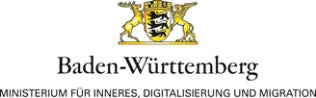 FormularAn das	Eingereicht durch:Ministerium für Inneres, Digitalisierung undMigration Baden-WürttembergWilly-Brandt-Str. 4170173 Stuttgartoder per E-Mail an: poststelle@im.bwl.de	(Vorschlagsberechtigte Organisation)(Straße, Hausnummer)Vorschlag für die Vergabe einer(PLZ, Ort)Auszeichnung für	(Name der/des Ansprechpartner/in)ehrenamtsfreundliche Arbeitgeber im Bevölkerungsschutzin Baden-Württemberg	(Telefonnummer) (E-Mail-Adresse)Vorgeschlagener Arbeitgeber: Name des Arbeitgebers: Anschrift:Standort des Betriebs:Ansprechpartner/in im Betrieb:(E-Mail-Adresse und Telefonnummer)Unternehmenszweig:              Falls bekannt: Gesamtzahl der Mitarbeiter/innen:Ggf. betrieblicheBesonderheiten:Erstantrag	☐	Ja	☐	NeinVerlängerungsantrag	☐	Ja	☐	Nein- 2 -Begründung:(vgl. Nr. 2.4 der Vergabegrundsätze)Ort, Datum	UnterschriftAuszufüllen vom Landesverband/Arbeitgeberverband/KommuneAuf Vollständigkeit und Schlüssigkeitgeprüft durch den Landesverband/Arbeitgeberverband/Kommune(Name des/r Ansprechpartners/in)	(Telefonnummer des/r Ansprechpartners/in)Der Vorschlag wird unterstützt.Ort, Datum	UnterschriftDer Arbeitgeber ist über den Vorschlag informiert und wäre mit einer Auszeichnung einverstanden.☐Anhaltspunkte, die gegen die Auszeichnung sprechen,   sind nicht bekannt.                                        ☐